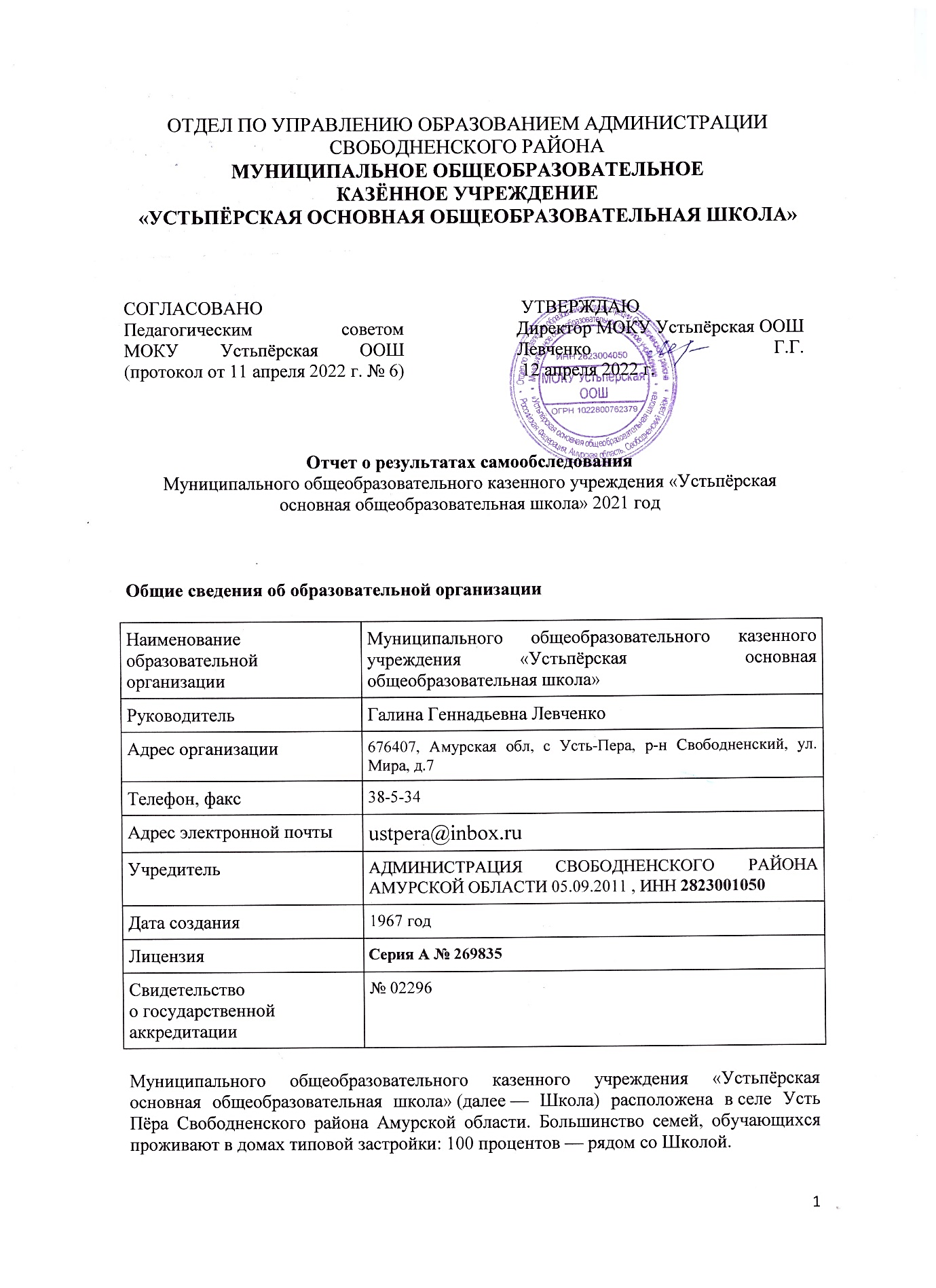 Основным видом деятельности Школы является реализация общеобразовательных программ начального общего, основного общего  образования. Также Школа реализует образовательные программы дополнительного образования детей. Школа является местом проведения ежегодного муниципального этапа конкурса «Живая классика»Аналитическая частьI. Оценка образовательной деятельностиОбразовательная деятельность в Школе организуется в соответствии с Федеральным законом от 29.12.2012 № 273-ФЗ «Об образовании в Российской Федерации», ФГОС начального общего, основного общего и среднего общего образования, основными образовательными программами. локальными нормативными актами Школы.С 01.01.2021 года Школа функционирует в соответствии с требованиями СП 2.4.3648-20 «Санитарно-эпидемиологические требования к организациям воспитания и обучения, отдыха и оздоровления детей и молодежи», а с 01.03.2021 — дополнительно с требованиями СанПиН 1.2.3685-21 «Гигиенические нормативы и требования к обеспечению безопасности и (или) безвредности для человека факторов среды обитания». В связи с новыми санитарными требованиями Школа усилила контроль за уроками физкультуры. Учитель физкультуры организует процесс физического воспитания и мероприятия по физкультуре в зависимости от пола, возраста и состояния здоровья. Кроме того, учитель и заведующий хозяйством проверяют, чтобы состояние спортзала и снарядов соответствовало санитарным требованиям, было исправным — по графику, утвержденному на учебный год.Школа ведет работу по формированию здорового образа жизни и реализации технологий сбережения здоровья. Все учителя проводят совместно с обучающимися физкультминутки во время занятий, гимнастику для глаз, обеспечивается контроль за осанкой, в том числе во время письма, рисования и использования электронных средств обучения.Учебный план 1–4-х классов ориентирован на 4-летний нормативный срок освоения основной образовательной программы начального общего образования (реализация ФГОС НОО), 5–9-х классов — на 5-летний нормативный срок освоения основной образовательной программы основного общего образования (реализация ФГОС ООО).В 2021 году в результате введения ограничительных мер в связи с распространением коронавирусной инфекции часть образовательных программ в 2020/2021 и в 2021/2022 учебных годах пришлось реализовывать с применением электронного обучения и дистанционных образовательных технологий. Для этого использовались федеральные и региональные информационные ресурсы, в частности, Российская электронная школа, платформа Учу.ру, Инфоурок.Результаты педагогического анализа, проведенного по итогам освоения образовательных программ в дистанционном режиме, свидетельствуют о поддержании среднестатистического уровня успеваемости учеников начального, основного уровня общего образования.Воспитательная работаС 01.09.2021 Школа реализует рабочую программу воспитания и календарный план воспитательной работы, которые являются частью основных образовательных программ начального, основного и среднего общего образования. В рамках воспитательной работы Школа:1) реализует воспитательные возможности педагогов, поддерживает традиции коллективного планирования, организации, проведения и анализа воспитательных мероприятий;
2) реализует потенциал классного руководства в воспитании школьников, поддерживает активное участие классных сообществ в жизни Школы;
3) вовлекает школьников в кружки, секции, работающие по школьным программам внеурочной деятельности и дополнительного образования;4) использует в воспитании детей возможности школьного урока, поддерживает использование на уроках интерактивных форм занятий с учащимися;
5) поддерживает ученическое самоуправление — как на уровне Школы, так и на уровне классных сообществ;6) поддерживает деятельность функционирующего на базе школы детского общественного объединения отряда ЮИД «Светофор»; 7) организует профориентационную работу со школьниками;
8) развивает предметно-эстетическую среду Школы и реализует ее воспитательные возможности;
9) организует работу с семьями школьников, их родителями или законными представителями, направленную на совместное решение проблем личностного развития детей.     В 2021 году Школа проводила работу по профилактике детского дорожно-транспортного травматизма, употребления психоактивных веществ (ПАВ), формированию здорового образа жизни и воспитанию законопослушного поведения обучающихся. Мероприятия проводились с участием обучающихся и их родителей. Проводилась систематическая работа с родителями по разъяснению административной ответственности за правонарушения детей, связанные с нарушением Правил дорожного движения, хулиганством и т.д.Были организованы:-участие в конкурсах: «Уголок патриотической направленности», «Наследники Менделеева», «В равновесии с природой», «Живая классика», «Радуга безопасности», «Дом тигра на Амуре», «Рукотворные чудеса», «Самая лучшая профессия», «Я живу в Приамурье», конкурсе ДПИ «Сто великих изобретений – знаете ли вы их?!», «И каждой профессии слава и честь», «Живые богатства планеты», «Территория чибисов», конкурсе поделок по медико-санитарной подготовке ЮИД; онлайн-олимпиадах: «Эколята», «Безопасные дороги», «МИР», «Ближе к Дальнему Востоку»; фестивалях: «Болота и их обитатели», «Дорога без опасности», «Кто, если не мы», в районном Фестивале художественной самодеятельности; научно-практической конференции «Отечество»; интернет-квесте «Болотные лабиринты»; спортивных соревнованиях по волейболу; военизированной эстафете, приуроченной к 102-й годовщине Чудиновского боя;- всероссийских уроках: в честь Дня Победы в Великой Отечественной войне, профориентационных уроках от Проектории, уроках финансовой грамотности, уроках интернет безопасности;- акции: «Никто не забыт, ничто не забыто!», «Окно Победы», «Диктант Победы», «Зелёная Россия», всероссийский экономический диктант, большой этнографический диктант, всероссийский географический диктант, «Синичкина кладовая», «День неизвестного солдата»;- праздники: «День юного учителя и наставника», «23 февраля», «8 марта», «Последний звонок», «Новый год» - викторины «Никто не забыт, ничто не забыто!», «Окно в Британию», «Колесо истории»;- участие в проекте «Билет в будущее», включающее профессиональные пробы по профессии «Разработчик мобильных приложений;- конкурсы: «А ну-ка, мальчики!», «А ну-ка, девочки!»;- выставки букетов и даров природы; выставки рисунков ко Дню учителя, Дню матери, Новому году, 8 Марта, 9 Мая;- концерты: к 23 февраля, 8 марта, День учителя, День матери (дистанционно);- проведение классных часов и бесед на антинаркотические темы с использованием ИКТ-технологий, «Здоровый образ жизни», по профилактике ДДТТ, на патриотические темы. - единые дни безопасности; «15 минут безопасности»;- книжные выставки в школьной библиотеке «Край родной, Приамурье моё!», «Нам 41-й не забыть, нам 45-й помнить!», «Здоровый образ жизни», «Книги о животных и природе», «Жизнь замечательных людей», «В мире энциклопедий», к юбилеям писателей;- месячник оборонно-массовой, спортивной и патриотической работы;- ежемесячные единые дни безопасности;- лекции и беседы с сотрудниками ГИБДД.Школьники принимали участие в районных, областных, всероссийских и международных мероприятиях. Дополнительное образованиеДополнительное образование ведется по программам следующей направленности:-физкультурно-спортивная – 3;-военно-патриотическая – 1;-художественно-эстетическая – 4.(12 человек посещает 2-3 кружка)Выбор профилей осуществлен на основании опроса обучающихся и родителей, который провели в 2020 г. Анализ данных по посещению детьми занятий дополнительного образования показывает стабильность показателя по охвату физкультурно-спортивной направленности, что является закономерным. Опрос родителей (законных представителей) обучающихся в сентябре 2021 года показал, что большая часть опрошенных в целом удовлетворены качеством дополнительного образования в Школе.II. Оценка системы управления организациейУправление Школой осуществляется на принципах единоначалия и самоуправления.Органы управления, действующие в ШколеДля осуществления учебно-методической работы в Школе создано методическое объединение учителей предметников.В целях учета мнения обучающихся и родителей (законных представителей) несовершеннолетних обучающихся в Школе действуют Совет детской организации «Радуга» и родительский комитет.По итогам 2021 года система управления Школой оценивается как эффективная, позволяющая учесть мнение работников и всех участников образовательных отношений. В следующем году изменение системы управления не планируется. Условия дальнейшего развития системы управления образовательной организацией: распределение функциональных обязанностей администрации образовательной организации с учетом личных способностей, профессиональных и деловых качеств; обеспечение открытости и доступности информации о структуре и об органах управления образовательной организацией. За период 2021 года проведены 10 заседаний Управляющего Совета.  Основные вопросы: Внесение изменений в календарный учебный график МОКУ Устьперская ООШ;Рассмотрение и принятие публичного доклада; Рассмотрение программы по формированию культуры здорового питания;     4.   Принятие Положения о закупке товаров, работ, услуг. В 2021 школа начала вводить электронный документооборот в соответствии с Федеральным законом от 24.04.2020 № 122-ФЗ. Для этого школа использует платформу «1С: Предприятие». В течение 2021 года в электронную форму перевели:педагогическую отчетную документацию;рабочую документацию в сфере образования;переписку, уведомление, опрос и анкетирование родителей (законных представителей) обучающихся;оформление учебной и методической документации в части ООП начального, основного  общего образования.           Организация управления образовательного учреждения соответствует уставным требованиям. Локальные акты и организационно-распорядительные документации соответствуют действующему законодательству и Уставу школы. III. Оценка содержания и качества подготовки обучающихсяСтатистика показателей за 2018–2021 годыПриведенная статистика показывает, что положительная динамика успешного освоения основных образовательных программ сохраняется, при этом количество обучающихся Школы за последний год снизилось. По адаптированной образовательной программе в Школе обучается 4 человек (3 класс – 1 чел. с ЗПР; 5 класс – 1 чел. с УО (интеллектуальными нарушениями); 7 класс - 1 чел. с ЗПР; 9 класс - 1 чел. с ЗПР. С инвалидностью в 2021 году в Школе не было.В 2021 году Школа продолжает успешно реализовывать рабочие программы «Второй иностранный язык. Немецкий» (5 и 6 классы), «Родной язык: русский» (2-9 классы), «Родная литература: русская» (5-9 классы), «Литературное чтение на родном языке: русском» (2-4 классы), которые внесли в основные образовательные программы начального общего и основного общего образования.В 9 классе организована предпрофильная подготовка.  Профильного и углубленного обучения в Школе нет.Краткий анализ динамики результатов успеваемости и качества знанийРезультаты освоения учащимися программ начального общего образования по показателю «успеваемость» в 2021 году (2 полугодие)Результаты освоения учащимися программ начального общего образования по показателю «успеваемость» в 2021 году (1 полугодие)Если сравнить результаты освоения обучающимися программ начального общего образования по показателю «успеваемость» в 2021 году с результатами освоения учащимися программ начального общего образования по показателю «успеваемость» в 2020 году, то можно отметить, что процент успеваемости остается стабильным (100 %), процент учащихся, окончивших на «4» и «5», снизился  на 9 процентов (в 2020 был 47 %).Показатель «успеваемость» за 2 полугодие 2021 года сохранился по сравнению с 1 полугодием 2021 года, составляет  100%, процент учащихся, окончивших на «4» и «5», повысился на 2 % , процент учащихся, окончивших на «5», повысился на 4%.Результаты освоения учащимися программ основного общего образования по показателю «успеваемость» в 2021 года (1 полугодие)Результаты освоения учащимися программ основного общего образования по показателю «успеваемость» в 2020 года (2 полугодие)Если сравнить результаты освоения обучающимися программ начального общего образования по показателю «успеваемость» в 2021 году с результатами освоения учащимися программ начального общего образования по показателю «успеваемость» в 2020 году, то можно отметить, что процент успеваемости остается стабильным (100 %), процент учащихся, окончивших на «4» и «5», повысился  на 5 % (в 2020 году был 32 %).Показатель «успеваемость» за 2 полугодие 2020 года понизился по сравнению с показателем «успеваемость» за 1 полугодие со 100% до 95%, процент учащихся, окончивших 2 полугодие на «4» и «5» понизился на 10 %.В 2021 году учащиеся 9-х классов успешно сдали итоговое собеседование по русскому языку в качестве допуска к государственной итоговой аттестации. По итогам испытания все получили «зачет» за итоговое собеседование.В 2021 году обучающиеся 4-8-х классов участвовали в проведении всероссийских проверочных работ. Анализ результатов показал положительную динамику по сравнению с результатами 2020 года: 45 % учеников справились с заданиями, которые вызвали затруднения на осенних ВПР 2020 года. Ученики  продемонстрировали средний уровень достижения учебных результатов. Анализ результатов по отдельным заданиям показал необходимость дополнительной работы. Руководителю школьного методического объединения было рекомендовано:спланировать коррекционную работу, чтобы устранить пробелы;организовать повторение по темам, проблемным для класса в целом;провести индивидуальные тренировочные упражнения по разделам учебного курса, которые вызвали наибольшие затруднения;организовать на уроках работу с текстовой информацией, что должно сформировать коммуникативную компетентность школьника: погружаясь в текст, грамотно его интерпретировать, выделять разные виды информации и использовать ее в своей работе;совершенствовать навыки работы учеников со справочной литературой.Результаты сдачи ОГЭ 2021 годаАнализ результатов ГИА-21 показывает, что результаты по русскому языку повысились на 50 % (в 2019 году количество «4» и «5» - 0, в 2021 – 2), по математике остались на прежнем уровне.Результаты сдачи итогового сочинения и собеседованияВ 2021 году учащиеся 9 - го класса сдавали итоговое собеседование по русскому языку в качестве допуска к государственной итоговой аттестации. Результаты успешны, все получили «зачет» за итоговое собеседование.IV. Оценка организации учебного процесса Организация учебного процесса в Школе регламентируется режимом занятий, учебным планом, календарным учебным графиком, расписанием занятий, локальными нормативными актами Школы.Образовательная деятельность в Школе осуществляется по пятидневной учебной неделе. Занятия проводятся в одну смену  для обучающихся 1-9 классов.В соответствии с СП 3.1/2.43598-20 и методическими рекомендациями по организации начала работы образовательных организаций Свободненского района в 2021/22 учебном году Школа:уведомила управление Роспотребнадзора по Амурской области в городах Свободном и Шимановске, Свободненском, Шимановском, Мазановском и Селемджинском районах о дате начала образовательного процесса;разработала графики прихода обучающихся, начала/окончания занятий, приема пищи в столовой с таким учетом, чтобы развести потоки и минимизировать контакты учеников;закрепила кабинеты за классами;составила и утвердила графики уборки, проветривания кабинетов и рекреаций;разместила на сайте школы необходимую информацию об антикоронавирусных мерах, дополнительно направили ссылки по официальным родительским группам в WhatsApp;использует при осуществлении образовательного процесса бесконтактные термометры,  один рециркуляторы передвижные и настенные для каждого кабинета, средства и устройства для антисептической обработки рук, маски многоразового использования, маски медицинские, перчатки.V. Оценка востребованности выпускниковВ 2021 году уменьшилось  число выпускников 9-го класса, которые продолжили обучение в других общеобразовательных организациях региона. VI. Оценка качества кадрового обеспечения На период самообследования в школе работают 12 педагогов, из них 1 – внешний совместитель,  8 имеют внутреннее совместительство. В 2021 году прошли аттестацию на 1 квалификационную категорию 2 человека. В целях повышения качества образовательной деятельности в Школе проводится целенаправленная кадровая политика, основная цель которой — обеспечение оптимального процесса сохранения численного и качественного состава кадров, в соответствии потребностями Школы и требованиями действующего законодательства.Основные принципы кадровой политики направлены:на сохранение, укрепление и развитие кадрового потенциала;создание квалифицированного коллектива, способного работать в современных условиях;повышения уровня квалификации персонала.Оценивая кадровое обеспечение образовательной организации, являющееся одним из условий, которое определяет качество подготовки обучающихся, необходимо констатировать следующее:образовательная деятельность в Школе обеспечена квалифицированным профессиональным педагогическим составом;в Школе создана устойчивая целевая кадровая система;кадровый потенциал Школы динамично развивается на основе целенаправленной работы по повышению квалификации педагогов. В период дистанционного обучения все педагоги Школы успешно освоили онлайн-сервисы, применяли цифровые образовательные ресурсы, вели электронные формы документации, в том числе электронный журнал и дневники учеников.
             Прошли курсы повышения квалификации по преподаваемым предметам 2 человека (начальные классы, физическая культура); по обеспечению санитарно-эпидемиологических требований к образовательным организациям согласно СП 2.4.3648.20 – 7; по методологии и технологии дистанционного обучения – 2; по противодействию коррупции – 1 человек.По итогам 2021 года Школа перешла на применение профессиональных стандартов. 	Все педагогические работники  соответствуют квалификационным требованиям профстандарта «Педагог».VII.  Оценка качества учебно-методического и библиотечно-информационного обеспеченияОбщая характеристика:объем библиотечного фонда — 4700 единица;книгообеспеченность — 100 процентов;обращаемость — 1533 единиц в год;объем учебного фонда — 2320 единица.Фонд библиотеки формируется за счет федерального, областного, местного бюджетов.Состав фонда и его использованиеФонд библиотеки соответствует требованиям ФГОС, учебники фонда входят в федеральный перечень, утвержденный приказом Минпросвещения России от 20.05.2020 № 254.В библиотеке имеются электронные образовательные ресурсы —45дисков. Мультимедийные средства (презентации, электронные энциклопедии, дидактические материалы) — 30Средний уровень посещаемости библиотеки — 12 человек в день. На официальном сайте школы есть страница библиотеки с информацией о работе и проводимых мероприятиях библиотеки Школы.В библиотеке регулярно проводятся книжные тематические выставки: Образ матери в художественной литературе, твои защитники, Неделя детской книги, Всемирный день Космонавтики, День Памяти и славы, выставки к юбилейным датам писателей и книгам юбилярам.Оснащенность библиотеки учебными пособиями достаточная. Однако требуется дополнительное финансирование библиотеки на закупку периодических изданий и обновление фонда художественной литературы.VIII.  Оценка материально-технической базыМатериально-техническое обеспечение Школы позволяет реализовывать в полной мере образовательные программы. В Школе оборудованы 11 учебных кабинета, все оснащены современной мультимедийной техникой, в том числе:лаборатория по физике;лаборатория по химии;кабинет технологии для девочек;На первом этаже оборудованы столовая, пищеблок и спортивный зал. К новому учебному году школа провела закупку и дооснастила помещения пищеблока новым оборудованием в соответствии с требованиями СанПиН 1.2.3685-21, СанПиН 2.3/2.4.3590-20:стеллажи под посуду, холодильник (1шт), морозильные камеры (2шт), столы обеденные в комплекте со стульями (2 шт), мармит, подсобные столы (3 шт), приобретена кухонная посуда (кастрюли, ведра эмалированные)Для спортивного зала приобретены: гимнастический мостик; мячи волейбольные, баскетбольные, футбольные; сетки волейбольная и баскетбольная; скакалки; гранаты; фишки для разметки; обручи алюминиевые; ботинки лыжные; лыжные палки; секундомер.Для расширения возможностей формирования функциональной грамотности и проектной деятельности приобретено 3 ноутбука.Для кабинета начальных классов закуплен комплект ученических столов и стульев.Химическая и физическая лаборатории пополнились оборудованием благодаря спонсорской помощи компании «Газпромпереработка. Благовещенск» В результате самообследования сравнили оснащения Школы с Перечнем средств обучения и воспитания, утвержденным приказом Минпросвещения от 23.08.2021 № 590. Оснащенность кабинетов составляет в среднем 60%. По итогам сравнения можно прийти к выводу, что Школе необходимо закупить и установить следующее оборудование, инвентарь:ученические столы и стулья для кабинета географии,ОБЖв спортзале: мяч набивной (медбол), лыжные ботинки (3 пары), дуги для подлезания, волейбольные мячи.в кабинет естествознания телевизор для использования мультимедиа.Тематические информационный стенды для кабинетов: географии, истории, математики. IX. Оценка функционирования внутренней системы оценки качества образованияВ Школе утверждено Положение о внутренней системе оценки качества образования от 26.08.2020. По итогам оценки качества образования в 2021 году выявлено, что уровень метапредметных результатов соответствуют среднему уровню, сформированность личностных результатов удовлетворительная.По результатам анкетирования 2021 года выявлено, что количество родителей, которые удовлетворены общим качеством образования в Школе, – 98 процентов, количество обучающихся, удовлетворенных образовательным процессом, – 98 процентов. 	Администрация Школы направляет деятельность педагогического коллектива на реализацию образовательных, развивающих и воспитательных задач школы, поддержку успеваемости и качества знаний на удовлетворительном уровне. С целью повышения эффективности педагогической деятельности в школе разработано «Положение о внутришкольном контроле МОКУ Устьперской ООШ» В ходе административного контроля были использованы следующие формы: тематический, классно-обобщающий, персональный, предварительный, фронтальный. Результаты контроля занесены в журнал контроля, протоколы педсоветов, совещаний и заседаний ШМО. Осуществление контроля ведется по следующим направлениям: Контроль за выполнение всеобуча; Контроль за состоянием преподавания учебных предметов; Контроль за ведением школьной документации; Контроль за сохранением здоровья учащихся; Контроль за работой по подготовке к государственной итоговой аттестации; Контроль за работой с педагогическими кадрами; Контроль за организацией условий обучения. По итогам контроля составляются аналитические справки, принимаются управленческие решения, осуществляется контроль выполнения принятых решения и исправления недостатков. Кроме этого, ВШК является и механизмом материального поощрения педагогов, работающих результативно и эффективно.  Инспектирование осуществлялось администрацией школы (директор – 21  урок, ЗДУВР – 24 урока, ЗДВР – 9 уроков и мероприятий, руководитель МО учителей-предметников – 16 уроков). Результаты анализа показателей деятельности организацииДанные приведены по состоянию на 30 декабря 2021 года.Выводы: Анализ показателей указывает на то, что Школа имеет достаточную инфраструктуру, которая соответствует требованиям СП 2.4.3648-20 «Санитарно-эпидемиологические требования к организациям воспитания и обучения, отдыха и оздоровления детей и молодежи» и позволяет реализовывать образовательные программы в полном объеме в соответствии с ФГОС начального и основного общего образования.Деятельность школы за 2021 год соответствует требованиях законодательства в сфере образования. Школа имеет достаточную инфраструктуру, которая соответствует требованиям законодательства Российской Федерации.  Школа реализует образовательные программы в полном объѐме в соответствии с ФГОС общего образования. Учебные программы начального, основного  образования по всем предметам пройдены. Учебные кабинеты нуждаются в обновлении оборудования.Школа обеспечивает открытость информации о своей деятельности через официальный сайт, социальные сети, информационные стенды.  Уровень успеваемости обучающихся остаётся стабильным.  В школе создана система воспитательной работы. Реализуется программа воспитания.  В школе созданы условия для развития творческих способностей обучающихся, что подтверждается положительной динамикой результативности участия в различных мероприятиях: соревнования, творческих конкурсах, олимпиадах, конференциях.  Школа укомплектована достаточным количеством педагогических и иных работников, которые имеют высокую квалификацию и регулярно проходят повышение квалификации, что позволяет обеспечивать стабильных качественных результатов образовательных достижений обучающихся.Повышается профессиональный уровень педагогов Школы через курсы повышения квалификации, профессиональную переподготовку, семинары, конкурсы, конференции. Своевременно организуется аттестация педагогических работников школы.  Руководителям МО спланировать работу по введению обновленных ФГОСв1,5 классах с 01.09.2022 года. Учителям-предметникам продолжить работу по формированию функциональной грамотности учащихся для  решения широкого диапазона жизненных задач в различных сферах человеческой деятельности, общения и социальных отношений. Классным руководителям продолжить работу по самоопределению и профессиональной ориентации обучающихся.  Наименование органаФункцииДиректорКонтролирует работу и обеспечивает эффективное взаимодействие структурных подразделений организации, утверждает штатное расписание, отчетные документы организации, осуществляет общее руководство ШколойУправляющий советРассматривает вопросы:развития образовательной организации;финансово-хозяйственной деятельности;материально-технического обеспеченияПедагогический советОсуществляет текущее руководство образовательной деятельностью Школы, в том числе рассматривает вопросы:развития образовательных услуг;регламентации образовательных отношений;разработки образовательных программ;выбора учебников, учебных пособий, средств обучения и воспитания;материально-технического обеспечения образовательного процесса;аттестации, повышения квалификации педагогических работников;координации деятельности методических объединенийОбщее собрание работниковРеализует право работников участвовать в управлении образовательной организацией, в том числе:участвовать в разработке и принятии коллективного договора, Правил трудового распорядка, изменений и дополнений к ним;принимать локальные акты, которые регламентируют деятельность образовательной организации и связаны с правами и обязанностями работников;разрешать конфликтные ситуации между работниками и администрацией образовательной организации;вносить предложения по корректировке плана мероприятий организации, совершенствованию ее работы и развитию материальной базы№ п/пПараметры статистики2018–2019
 учебный год2019-2020 учебный год2020-2021 учебный годНа конец 2021 года1Количество детей, обучавшихся на конец учебного года (для 2021–2022 – на конец 2021 года), в том числе:415043421– начальная школа252421171– основная школа162622252Количество учеников, оставленных на повторное обучение:2– начальная школа----2– основная школа----3Не получили аттестата:3– об основном общем образовании----4Окончили школу с аттестатом особого образца:4– в основной школе ----КлассыВсего обучающихсяИз них успеваютИз них успеваютОкончили годОкончили годОкончили годОкончили годНе успеваютНе успеваютНе успеваютНе успеваютПереведены условноПереведены условноКлассыВсего обучающихсяИз них успеваютИз них успеваютОкончили годОкончили годОкончили годОкончили годВсегоВсегоИз них н/аИз них н/аПереведены условноПереведены условноКлассыВсего обучающихсяКоличество%С отметками «4» и «5»%С отметками «5»%Количество%Количество%Количество%266100350000000003221000015000000048810034300000000Итого161610063816000000КлассыВсего обучающихсяИз них успеваютИз них успеваютОкончили годОкончили годОкончили годОкончили годНе успеваютНе успеваютНе успеваютНе успеваютПереведены условноПереведены условноКлассыВсего обучающихсяИз них успеваютИз них успеваютОкончили годОкончили годОкончили годОкончили годВсегоВсегоИз них н/аИз них н/аПереведены условноПереведены условноКлассыВсего обучающихсяКоличество%С отметками «4» и «5»%С отметками «5»%Количество%Количество%Количество%233100133000000003551003600000000042210000150000000Итого1010100440110000000КлассыВсего 
обучающихсяИз них 
успеваютИз них 
успеваютОкончили 
годОкончили 
годОкончили 
годОкончили 
годНе успеваютНе успеваютНе успеваютНе успеваютПереведены 
условноПереведены 
условноКлассыВсего 
обучающихсяИз них 
успеваютИз них 
успеваютОкончили 
годОкончили 
годОкончили 
годОкончили 
годВсегоВсегоИз них н/аИз них н/аПереведены 
условноПереведены 
условноКлассыВсего 
обучающихсяКол-во%С отметками «4» и «5»%С отметками «5»%Кол-во%Кол-во%Кол-во%566100350000000006771003430000000070000000000000822100000000000094410012500000000Итого191910073700000000КлассыВсего 
обучающихсяИз них 
успеваютИз них 
успеваютОкончили 
годОкончили 
годОкончили 
годОкончили 
годНе успеваютНе успеваютНе успеваютНе успеваютПереведены 
условноПереведены 
условноКлассыВсего 
обучающихсяИз них 
успеваютИз них 
успеваютОкончили 
годОкончили 
годОкончили 
годОкончили 
годВсегоВсегоИз них н/аИз них н/аПереведены 
условноПереведены 
условноКлассыВсего 
обучающихсяКол-во%С отметками «4» и «5»%С отметками «5»%Кол-во%Кол-во%Кол-во%57710022900000000666100117000000007768634300000000800000000000009221000000000000Итого22219562700000000Предмет Сдавали всего человекПолучили 100 балловПолучили «5»Получили «4»Получили «3»Русский язык40112Математика 40004Год выпускаОсновная школаОсновная школаОсновная школаГод выпускаВсегоПерешли в 10-й класс другой ООПоступили в профессиональную ОО201910120208 (1 – АООП УО)2420215 (1 – АООП УО)03№Вид литературыКоличество единиц в фондеСколько экземпляров
выдавалось за год1Учебная23208832Педагогическая003Художественная23005004Справочная80355Языковедение, литературоведение006Естественно-научная007Техническая008Общественно-политическая00ПоказателиЕдиница измеренияКоличествоОбразовательная деятельностьОбразовательная деятельностьОбразовательная деятельность1Общая численность учащихсяЧеловек 422Численность учащихся по образовательной программе начального общего образованияЧеловек 173Численность учащихся по образовательной программе основного общего образованияЧеловек 254Численность учащихся по образовательной программе среднего общего образованияЧеловек 05Численность (удельный вес) учащихся, успевающих на «4» и «5» по результатам промежуточной аттестации, от общей численности обучающихсяЧеловек/ процент11/34%6Средний балл ГИА выпускников 9 класса по русскому языкуБалл 3,57Средний балл ГИА выпускников 9 класса по математикеБалл 38Средний балл ЕГЭ выпускников 11 класса по русскому языкуБалл -9Средний балл ЕГЭ выпускников 11 класса по математикеБалл -10Численность (удельный вес) выпускников 9 класса, которые получили неудовлетворительные результаты на ГИА по русскому языку, от общей численности выпускников 9 классаЧеловек/ процент0/0%11Численность (удельный вес) выпускников 9 класса, которые получили неудовлетворительные результаты на ГИА по математике, от общей численности выпускников 9 классаЧеловек/ процент0/0%12Численность (удельный вес) выпускников 11 класса, которые получили результаты ниже установленного минимального количества баллов ЕГЭ по русскому языку, от общей численности выпускников 11 классаЧеловек/ процент-13Численность (удельный вес) выпускников 11 класса, которые получили результаты ниже установленного минимального количества баллов ЕГЭ по математике, от общей численности выпускников 11 классаЧеловек/ процент-14Численность (удельный вес) выпускников 9 класса, которые не получили аттестаты, от общей численности выпускников 9 классаЧеловек/ процент0/0%15Численность (удельный вес) выпускников 11 класса, которые не получили аттестаты, от общей численности выпускников 11 классаЧеловек/ процент-16Численность (удельный вес) выпускников 9 класса, которые получили аттестаты с отличием, от общей численности выпускников 9 классаЧеловек/ процент0/0%17Численность (удельный вес) выпускников 11 класса, которые получили аттестаты с отличием, от общей численности выпускников 11 классаЧеловек/ процент-18Численность (удельный вес) учащихся, которые принимали участие в олимпиадах, смотрах, конкурсах, от общей численности обучающихсяЧеловек/ процент38/90%19Численность (удельный вес) учащихся – победителей и призеров олимпиад, смотров, конкурсов от общей численности обучающихся, в том числе:Человек/ процент25/60%− регионального уровняЧеловек/ процент2/5%− федерального уровняЧеловек/ процент21/50%− международного уровняЧеловек/ процент0/0%- муниципального уровняЧеловек/ процент12/29%20Численность (удельный вес) учащихся по программам с углубленным изучением отдельных учебных предметов от общей численности обучающихсяЧеловек/ процент0/0%21Численность (удельный вес) учащихся по программам профильного обучения от общей численности обучающихсяЧеловек/ процент0/0%22Численность (удельный вес) учащихся по программам с применением дистанционных образовательных технологий, электронного обучения от общей численности обучающихсяЧеловек/ процент0/0%23Численность (удельный вес) учащихся в рамках сетевой формы реализации образовательных программ от общей численности обучающихсяЧеловек/ процент0/0%24Общая численность педработников, в том числе количество педработников:Человек 1125− с высшим образованиемЧеловек 826− высшим педагогическим образованиемЧеловек 827− средним профессиональным образованиемЧеловек 328− средним профессиональным педагогическим образованиемЧеловек 329Численность (удельный вес) педработников с квалификационной категорией от общей численности таких работников, в том числе:Человек/ процент9/82%− с высшейЧеловек/ процент2/18%− первойЧеловек/ процент7/64%30Численность (удельный вес) педработников от общей численности таких работников с педагогическим стажем: Человек/ процент− до 5 лет Человек/ процент0/0%− больше 30 лет Человек/ процент8/73%31Численность (удельный вес) педработников от общей численности таких работников в возрасте:Человек/ процент− до 30 летЧеловек/ процент0/0%32− от 55 летЧеловек/ процент9/82%33Численность (удельный вес) педагогических и административно-хозяйственных работников, которые за последние 5 лет прошли повышение квалификации или профессиональную переподготовку, от общей численности таких работниковЧеловек/ процент11/100%34Численность (удельный вес) педагогических и административно-хозяйственных работников, которые прошли повышение квалификации по применению в образовательном процессе ФГОС, от общей численности таких работниковЧеловек/ процент4/36%ИнфраструктураИнфраструктураИнфраструктура1Количество компьютеров в расчете на одного учащегосяЕдиниц 2Количество экземпляров учебной и учебно-методической литературы от общего количества единиц библиотечного фонда в расчете на одного учащегосяЕдиниц 3Наличие в школе системы электронного документооборотада/нет 4Наличие в школе читального зала библиотеки, в том числе наличие в ней:да/нет нет− рабочих мест для работы на компьютере или ноутбукеда/нет нет− медиатекида/нет нет− средств сканирования и распознавания текстада/нет нет− выхода в интернет с библиотечных компьютеровда/нет нет− системы контроля распечатки материаловда/нет нет5Численность (удельный вес) обучающихся, которые могут пользоваться широкополосным интернетом не менее 2 Мб/с, от общей численности обучающихсяЧеловек/ процент42/100%6Общая площадь помещений для образовательного процесса в расчете на одного обучающегосякв. м